SREDA. 1. APRIL 2020Dobro jutro! Danes je prvi april – dan za šale!  Najprej se pošali na svoj račun, potem pa hecaj še druge! Pazi, da ne boš žaljiv!Sedaj pa obrni koledar. Preveri, koliko dni ima mesec april, katere praznike bomo praznovali, kdo ima rojstni dan…Naj ti pomagam: sošolke in sošolec, kdo v družini, prijateljica,….?V MESECU APRILU PRAZNUJEJO: 2. april: Mia , 3. april: Maja Carli Fritz, 7. april: Maja Lovišček, 29.april: JakobOznači si na koledarju in ne pozabi na voščilo!Sedaj pa veselo na delo!GLASBENA UMETNOSTPRVA DEJAVNOST – berem in prepišemOdpri brezčrtni zvezek. Napiši naslov POMLADNA IZŠTEVANKA  Nariši podobno sliko kot je bila ponedeljkova in prepiši spodnje besedilo (namesto jabolka nariši  rožico).  Če imaš idejo, sestavi svojo izštevanko.POMLADNA IZŠTEVANKAMala rožica cveti,na zeleni travici,en, dva, tri,nesel bi jo babici.DRUGA DEJAVNOST – ritmična izreka in spremljavaRitmično izrekaj besedilo, večkrat ponovi. Zraven ploskaj, tleskaj,..Sestavi svojo spremljavo. Izberi glasbila za spremljavo.DODATNA NALOGA – ČE ŽELIŠIzštevanko  lahko nadaljuješ, lahko napišeš svojo, skratka, bodi ustvarjalen! Lahko ustvariš še melodijo in zapoješ.Če želiš, poglej še nalogo učiteljice Nataše na spletni strani.MATEMATIKATRETJA DEJAVNOST – preštevam denarDELAM  SAMPripravi denar od včeraj. Na mizi ali na tleh postavi nekaj bankovcev in kovancev v vrsto in računaj ustno. Oglej si nekaj primerov, potem naredi še sam 5 primerov.         štiri krat dva evra je osem evrov    4 X 2 = 8 EVR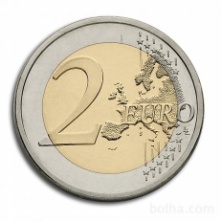         3 X 5 + 2 = 15 + 2 = 17 EVR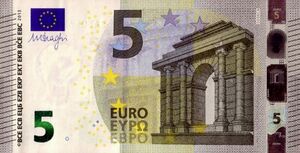  PO MAMINEM NAVODILUMama reče: nastavi 16 evrov….ti izbereš poljubne bankovce in kovance tako, da je vsota denarja ustrezna – torej je skupaj 16 evrov.  Recimo: dvakrat pet evrov plus trikrat dva evra …je enako deset evrov plus šest evrov je 16 evrov.ČETRTA DEJAVNOST –rešujem nalogeOdpri delovni zvezek za matematiko na strani 28,29. Dobro si oglej vse naloge, natančno preberi navodila in jih reši.Če je nalog preveč, reši danes stran 28, jutri pa 29.PETA DEJAVNOST – malica in odmor (v dogovoru s starši)Pospravi mizo, odpri okno, umij si roke, pripravi si malico. Dober tek!Pojdi na balkon ali pred hišo, zapri oči in nekajkrat globoko vdihni in izdihni. Naredi 5 počepov,  5 poskokov in še enkrat 5 počepov. Sedaj pa hitro nazaj na delo.SLOVENŠČINAŠESTA DEJAVNOST – delam sam - ponavljamDanes se boš učil sam – pravzaprav boš ponavljal vse, kar smo se že naučili. Odpri delovni zvezek za jezik – miške  čisto na začetku – (od strani 6 do strani 31)počasi pri vsakem poglavju preglej besedila, preberi naloge, ustno reši naloge, ki jih še nisi.Za to nalogo imaš časa do konca tedna. Razdeli si poglavja na več dni, delaj ustne vaje.  Ko prideš do konca, poišči še kakšno zanimivo nalogo preko računalnika na  https://www.ucimse.com/ŠPORT – izbirajPazi: poskrbi za ustrezen prostor, ogrevanje in varno vadbo brez pretiravanja.  Na voljo imaš:preskakovanje kolebnice trebušnjaki in počepi za čvrste noge in trebušček =)če je le možno, se odpravi na sprehod v naravo, kjer je varnohej, kaj pa tek na 60m                                                                                  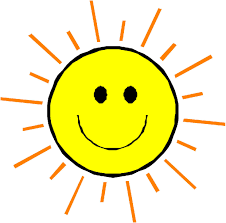 